Conferencia Internacional Territorio y Paisaje-CITy Paisaje 2021-UMBRALES TERRITORIALES.International Conference Territory and Landscape –ICT and Landscape 2021- TERRITORIAL THRESHOLDSPLANTILLA PARA LA PRESENTACIÓN DE PONENCIA RESUMEN –CAPITULO DE LIBROTEMPLATE FOR THE PRESENTATION OF ABSTRACT- BOOK CHAPTER título de la ponencia subtítulo title of the paper subtitle Mesa en la que se inscribe.Table you sign up for.Nombre completo del AutorNombre completo del segundo co-autor, si lo hubiera(Las ponencias propuestas no deberán tener más de tres autores)*numero OrcidAuthor's Full NameFull name of the second co-author, if any(The proposed presentations should have no more than three authors)*Orcid NumberPalabras Clave: En español e inglés, máximo 3.Keywords: Keyword 1, Keyword 2, Keyword 3.Resumen: Escriba un  resumen del trabajo máximo 500 palabras. Utilice espaciado doble, fuente avenir tamaño 11, alineado a la izquierda.Abstract: maximum 500 words. Use 2.0 spacing between lines, Avenir font, size 11, left-aligned.1.introducción Se escoge uno de los dos leguajes sea español o inglés para desarrollar el cuerpo del capítulo de libro. Todo el desarrollo del capítulo de libro debe estar en Times new roman, 12 pts. 1.introduction You choose english or spanish to develop the corpus of the chapter. Use Times new roman, 12pts.Titulo 2 Estructura concerniente la introducción  Title 2Structure of the introduction 2. estructura del capitulo 2.1 Titulo 2   Para los graficos y tablas por favor visitar el siguiente link:  https://ciencia.lasalle.edu.co/ruls/policies.html“Todo elemento gráfico debe estar mencionado en el cuerpo del texto.Las tablas y las figuras se deben enviar en formato editable de Word o Excel, o en los formatos gráficos .jpg, .png o .tiff. Así mismo, unas y otras deben llevar una numeración independiente con un título que describa claramente el material presentado. En caso de que tablas, figuras o fotografías no sean de elaboración propia, se deben anexar los permisos necesarios para reproducirlas; así como permisos para reproducir informaciones para cuya publicación se requiera el consentimiento de terceros. Recuerde que tanto las figuras como las tablas deben tener un llamado dentro del texto.El tamaño estándar para fotografías, mapas o imágenes en blanco y negro es de 2400 x 1500 pixeles en 300 dpi (ppp). El tamaño mínimo es la mitad del estándar anterior; es decir, de 1200 x 750 en 300 dpi. Puede verificar las características de sus imágenes haciendo clic derecho sobre las mismas y entrar a propiedades>detalles.” (Ediciones unisalle, 2020) https://ciencia.lasalle.edu.co/ruls/policies.html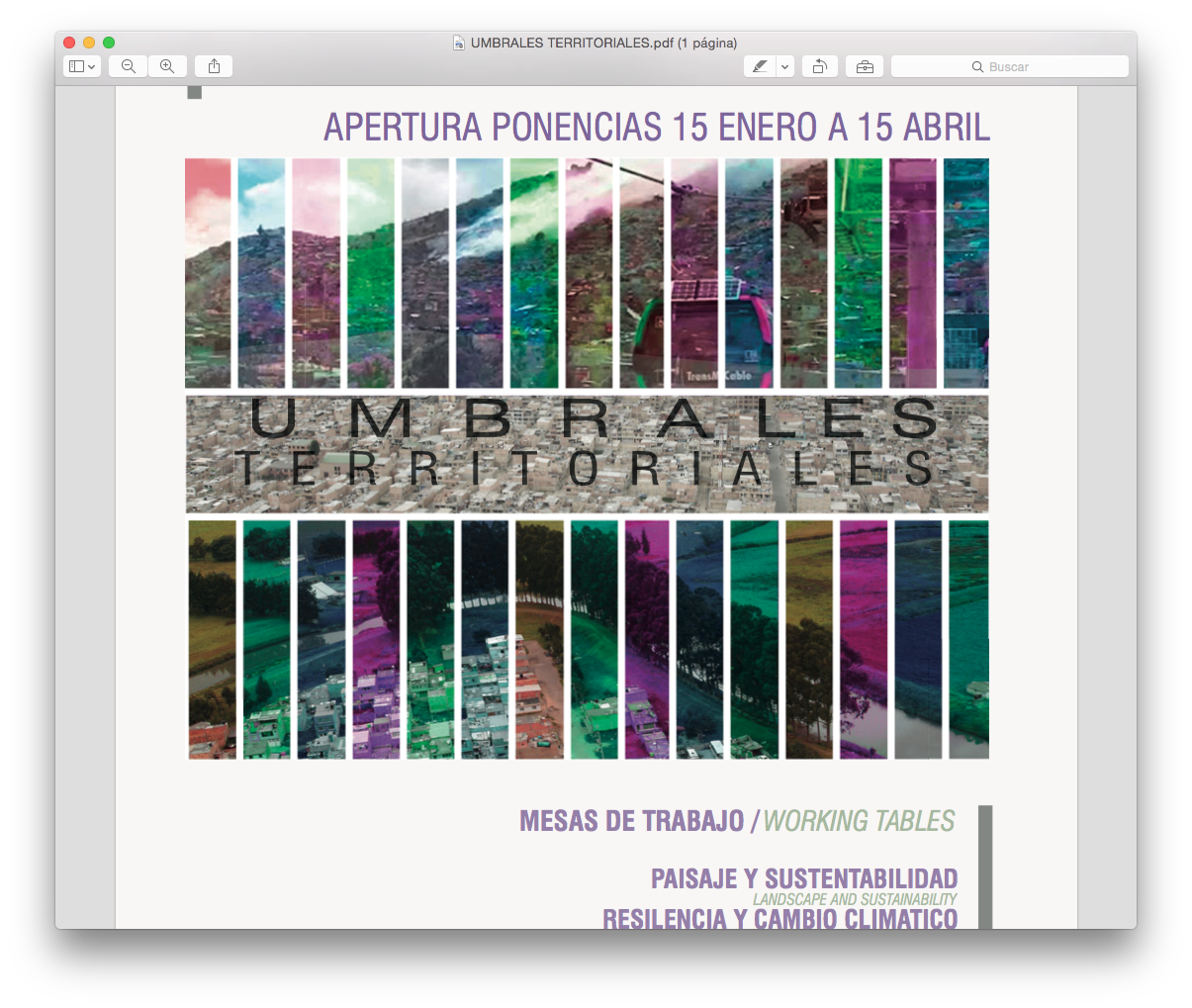 Tabla No.1. o Imagen No.1. Titulo de la imagen. Fuente. Fecha2. chapter  structure 2.1 Title 2  2.2 Title 2 Find useful information for tables and grafics in the next link:   https://ciencia.lasalle.edu.co/ruls/policies.htmlTable No.1. or Image No.1. Title. Source. Date3. estructura del capitulo– caso de estudio 3. chapter structure – study case4.Discusion – reconocimiento  4.Discussion- Aknowledge5.conclusiones 5.conclusions Referencias bibliográficas (Usar formato APA 7ª edición)para mas instrucciones por favor visitar: https://ciencia.lasalle.edu.co/ruls/policies.htmlMaximo numero de palabras 9000 -  (40000 carácteres incluyedo espacios) - Bibliographical references (Use APA format)for more instructions visit: https://ciencia.lasalle.edu.co/ruls/policies.htmlMaximun number of words 9000 (40000 maximun characters including spaces) 